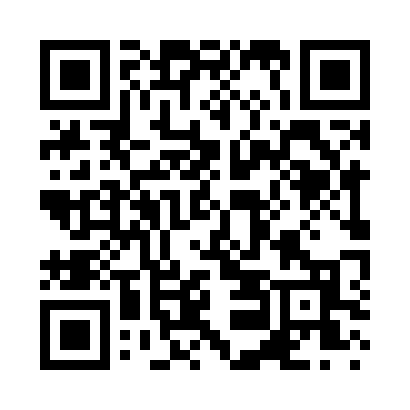 Ramadan times for Achash, Virginia, USAMon 11 Mar 2024 - Wed 10 Apr 2024High Latitude Method: Angle Based RulePrayer Calculation Method: Islamic Society of North AmericaAsar Calculation Method: ShafiPrayer times provided by https://www.salahtimes.comDateDayFajrSuhurSunriseDhuhrAsrIftarMaghribIsha11Mon6:176:177:291:224:427:167:168:2912Tue6:156:157:281:224:437:177:178:3013Wed6:146:147:261:224:437:187:188:3114Thu6:126:127:251:224:447:197:198:3215Fri6:116:117:231:214:447:207:208:3316Sat6:096:097:211:214:457:217:218:3417Sun6:076:077:201:214:457:227:228:3518Mon6:066:067:181:214:467:237:238:3619Tue6:046:047:171:204:467:247:248:3720Wed6:036:037:151:204:477:257:258:3821Thu6:016:017:141:204:477:267:268:3922Fri5:595:597:121:194:477:277:278:4023Sat5:585:587:111:194:487:287:288:4124Sun5:565:567:091:194:487:297:298:4225Mon5:545:547:081:184:497:307:308:4326Tue5:535:537:061:184:497:317:318:4427Wed5:515:517:041:184:497:327:328:4528Thu5:495:497:031:184:507:337:338:4629Fri5:485:487:011:174:507:347:348:4730Sat5:465:467:001:174:507:357:358:4931Sun5:445:446:581:174:517:367:368:501Mon5:435:436:571:164:517:367:368:512Tue5:415:416:551:164:517:377:378:523Wed5:395:396:541:164:527:387:388:534Thu5:385:386:521:154:527:397:398:545Fri5:365:366:511:154:527:407:408:556Sat5:345:346:491:154:537:417:418:567Sun5:335:336:481:154:537:427:428:578Mon5:315:316:461:144:537:437:438:599Tue5:295:296:451:144:537:447:449:0010Wed5:285:286:431:144:547:457:459:01